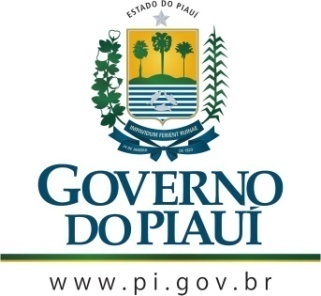 GOVERNO DO ESTADO DO PIAUÍSECRETARIA DE ESTADO DE CULTURA DO PIAUÍ - SECULTCONSELHO ESTADUAL DE CULTURAAta da Sessão Ordinária do dia 07 de Agosto de 2019.Horário: 10:00 horasLocal: Palácio de Karnak.001002003004005006007008009010011012013014015016017018019020021022023024025026027028029030031032033034035036037038039040041042043044045046047048049050051052053054055056057058059060061062063064065066067068069070071072073074075076077078079080081082083084085086087088089090091092093094095096097098099100101102103104105106107108109110111112113114115116117118119120121122123124125126127128129130131132133134135136137138139140141142143144145146147148149150151152153154155156157158159160161162163164165166167168169170171172173174178179180Aos sete dias do mês de agosto do ano de dois mil e dezenove, às dez horas, no Salão Nobre do Palácio de Karnak, com sede na rua Antonino Freire, 1450, em Teresina, capital do Estado do Piauí, reuniu-se o Colegiado. Presentes os integrantes da mesa diretora, o presidente Cineas das Chagas Santos, a vice-presidente, Maria Dora de Oliveira Medeiros Lima, os conselheiros: Nelson Nery Costa, Wilson Seraine da Silva Filho, José Itamar Guimarães Silva, Jonas Pereira da Silva, Maria do Rosário Sales, Cláudia Simone de Oliveira Andrade e João Batista Sousa Vasconcelos. Sessão especial, realizada no Palácio de Karnack  comemorativa dos 13 anos de existência da Lei Marinha da Penha e abertura da exposição Um Rosto para Esperança Garcia. Na sua fala, o presidente do CEC afirmou que via com muita tristeza a comemoração de uma lei que, na prática, nunca deveria ter existido. Uma lei criada especificamente para proteger as mulheres como se fossem animais em extinção. Adiantou que, num país civilizado, não há lugar para lei desse tipo. Adiantou que, de qualquer forma, essa lei já salvou a vida de muitas mulheres e, de certa forma, inibe a ação covarde dos que desconhecem o significado da palavra respeito. Em seguida, afirmou: devemos comemora, isto sim, a bela exposição que ora se realiza em homenagem a uma mulher extraordinária, Esperança Garcia, uma negra, escrava, que em 1770, teve a coragem de escrever e dirigir uma carta-petição ao governador do província do Piauí, denunciando um senhor que a maltratava. A carta é um documento precioso do ponto de vista histórico e extremamente significativo do ponto de vista simbólico por revelar o espírito de luta da mulher piauiense. Enalteceu a coragem do secretário da cultura Fábio Novo ao rebatizar o  Memorial Zumbi de Palmares com o nome de  Memorial Esperança Garcia. Finalizou afirmando: Zumbi, líder máximo da luta dos negros contra a escravidão, tem sido homenageado em todos os estados do Brasil; Esperança Garcia continua desconhecida até na terra onde nasceu. Em seguida, fez uso da palavra o secretário Fábio Novo, que se disse apaixonado pela figura de Esperança Garcia, uma negra corajosa, atrevida, que ousou fazer o que ninguém fazia: denunciar um senhor com poderes ilimitados. Adiantou que o gesto do CEC ao realizar o concurso é bem significativo. Revela que o  conselho tem sido proativo, tem agido sempre com coragem e independência, em defesa da cultura piauiense. Finalizou afirmando: tem grande valor simbólico esta exposição aberta aqui. A negra Esperança Garcia entrando pela porta principal do Palácio do Governador e sendo acolhida por uma negra no exercício do cargo de governadora. Prometeu levar a exposição aos principais municípios do Piauí a começar por Oeiras onde Esperança Garcia nasceu. Encerrando a sessão, fez usa da palavra a governadora em exercício Regina Sousa que falou da sua alegria em poder comemorar os dois eventos de grande importância para a luta das mulheres contra a violência e a opressão: o aniversário da Lei Marinha da Penha e a abertura da exposição Um Rosto Para Esperança Garcia. Nada mais tendo sido tratado, a sessão foi encerrada. Eu, Poliana Sepúlveda Cavalcanti, coordenadora do CEC, na função de secretária desta sessão, lavrei a presente ata que depois de lida e aprovada, será assinada por mim, pelo senhor presidente e conselheiros desta casa.